What’s On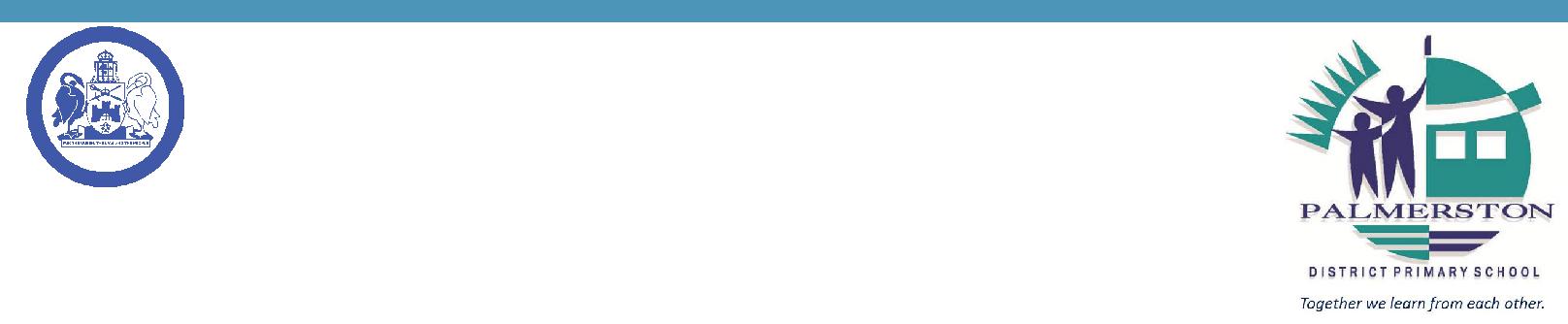 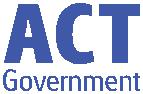 27 June 2019Week 9, Term 2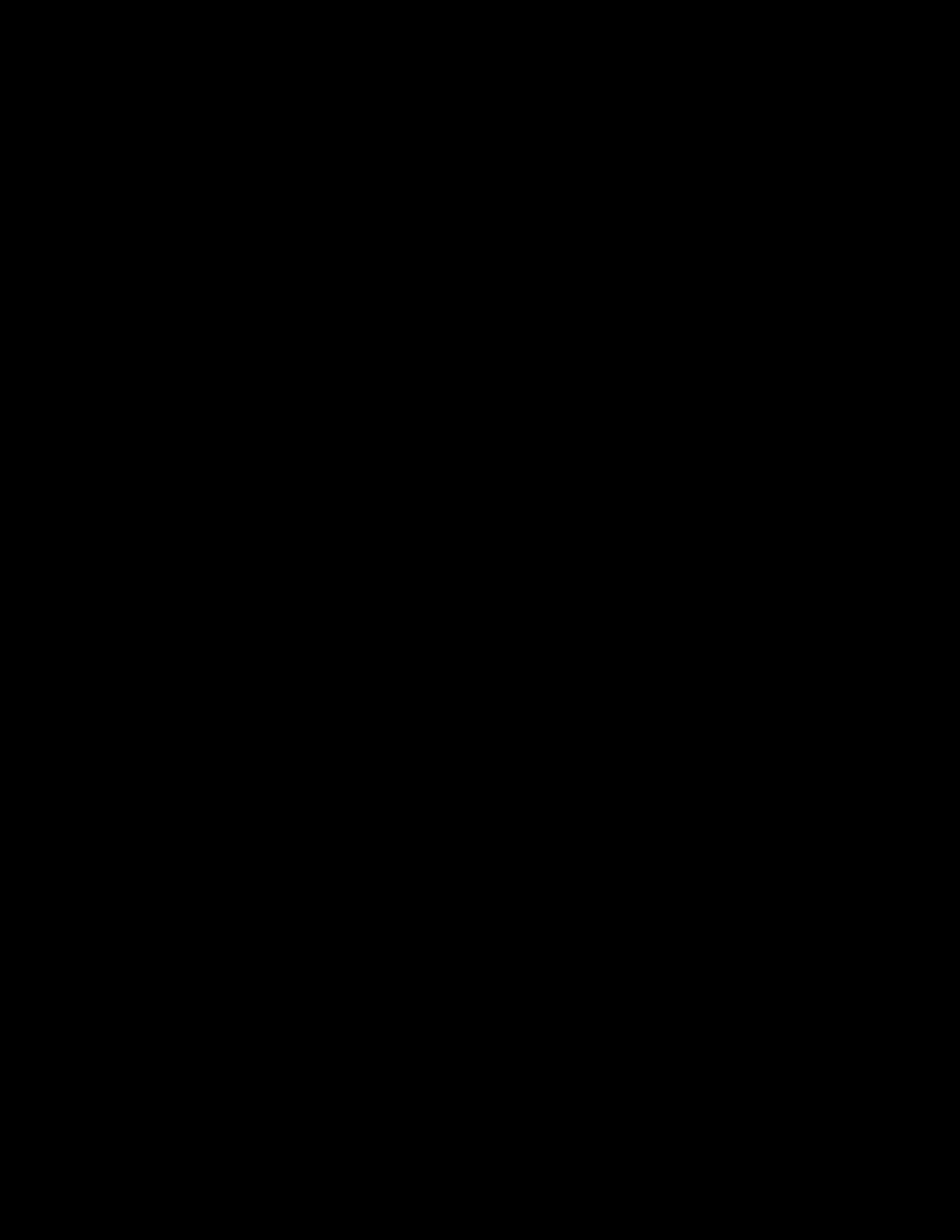 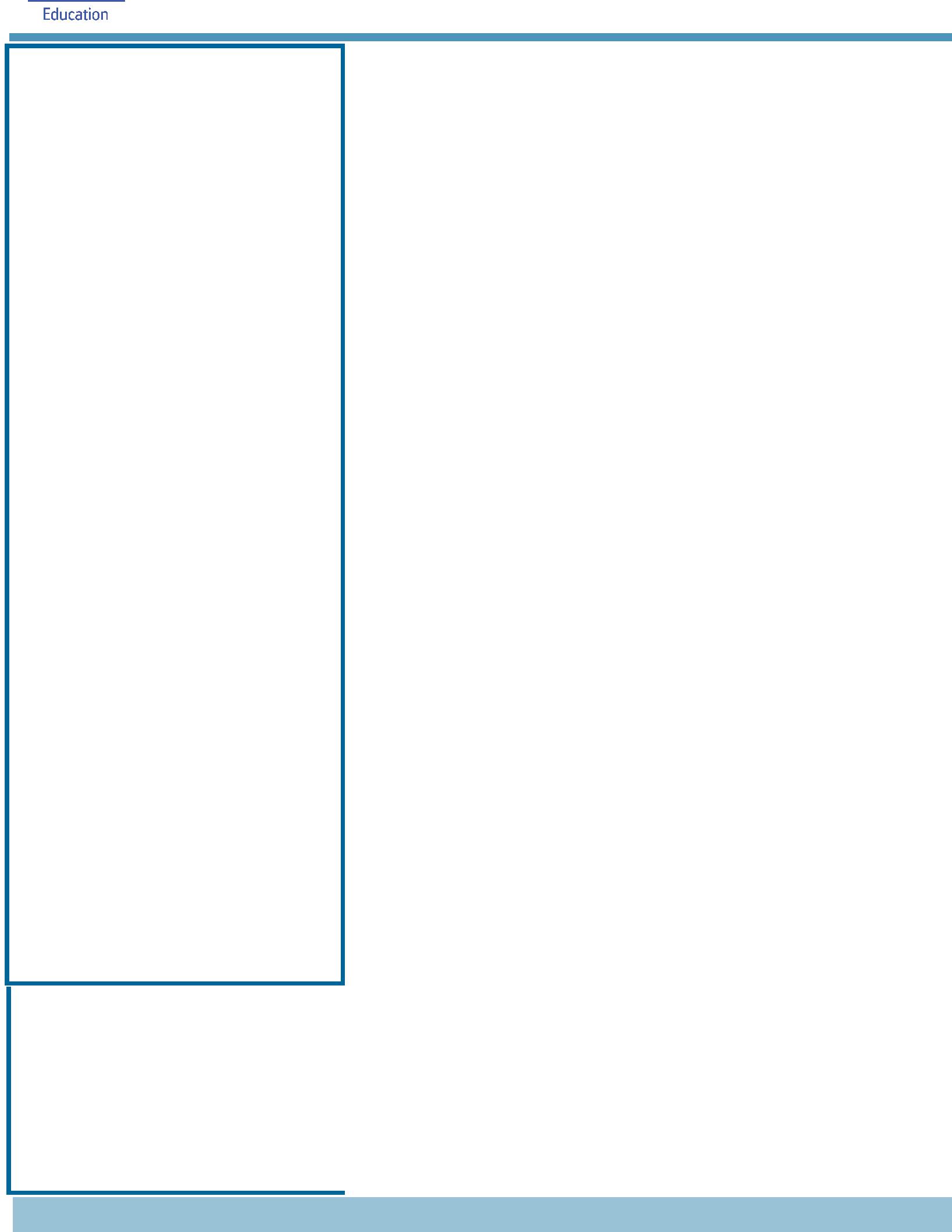 ASSEMBLY:28 June Senior - 3AP & 3AJ5 July	Junior - IECDATES TO REMEMBER:&June  Kindergarten Health ChecksJune  Reports home&5 July	P/S Healthy food challenge3 July	Dress Up as a Farmer Day4 July	Year 2 theatre excursion5 July	P&C Lunch order day5 July	P&C Pyjama Day1-5 July	Parent teacher interviews5 July	Last day of term 2NOTES:P&C Pyjama Day (youngest)Dress Up as a Farmer Day (youngest) Peer Support Training (Year 5/6 only) Holiday Happenings- Available in thefront officeP&C BOARD NEWS P&C: 24 June 2019All P&C activities, meeting agendas and minutes are available from the school website at – Parent CornerSchool Board: 24 June 2019PRINCIPAL’S MESSAGEWhat a night of creative imagination we have experienced this week, with the two classes 3/4DJ and 5/6JM showcasing the research and inventions each student has undertaken this term. I was impressed by the depth of ability to conjure up some amazing inventions, that really, I questioned, why haven’t our scientists already invented? If these inventions hit the production line and appeared on our shelves I am certain they would be eagerly bought by a myriad of people. Congratulations students, as I said on our Facebook page, ourfuture is indeed in good hands with you on the way!Parents and carers, we need your help please. We are increasingly becoming concerned for the parking habits being formed at the front of the school each afternoon. We are witnessing children running across the front driveway in order to get to parents waiting. I appeal to you to assist bringing safety back to our carpark by choosing one of these options. There are teachers on duty at the front of the school every dayuntil 3.15pm.Parking along Kosciusko Avenue and walking a few minutes to the front of the school to meet your child there, hug and then walk safely back to your car.Arrive a little after 3.00pm – we notice the congestionclears around 3.10pm. If we had a spread of arrival times this could really impact the volume of cars competing for the limited spaces at the same time.Please do not park and leave your car in the middle of the islands in front of the preschool.Please do not park your car half on the curb and half in the disabled carparks.Please do not access the disabled car park if you do not hold a permit to do so.This is something we can do together to raise the safety of our students. Thank you for your consideration with thesesuggestions.Teachers have been busy planning this week for learning programs for next term. I am really looking forward to seeing the programs that will challenge all students and provide arich learning experience for all.Together, we learn from each otherWhat’s OnNext week is parent teacher interview week. Please engage with your child’s teacher and come in for a chat to receive further information to the school report. Building connections and partnerships with you is vitally important for growing our school community – I look forward to meeting more parents across this time. Hope to see you next week. Reports are coming home this week in a different format for K-6 students. All schools across the ACT are moving to online reports as part of the system wide Student Administration System (SAS)structure. Preschool and IEC reports remain in the same format.Nearly holiday time – a time to rest and rejuvenate for the amazing things that Term 3 will bring!Until next time – stay curious!Kate SmithSEMESTER ONE REPORTSToday students in K-6 will receive their 2019 Semester One Reports. These reports have been generated using the Student Administration System (SAS). Palmerston District Primary School has been selected to pilot the new Education Directorate report format. This format will be common for students across all Kindergarten to Year 10 schools. Please read the two fact sheets attached highlighting the changes from previous years.Today reports have been emailed to parents and carers. If you have multiple children at Palmerston District Primary School, you will receive one email for each child.If you haven’t received your child’s report please check your “Junk” inbox as it may have been delivered there.For any parents and carers who haven’t received their child’s reports please contact the school on 6142 1440.Parent teacher interviews are being held in week 10. Please contact the front office on 6142 1440 if you would like to book an interview.Together, we learn from each otherWhat’s On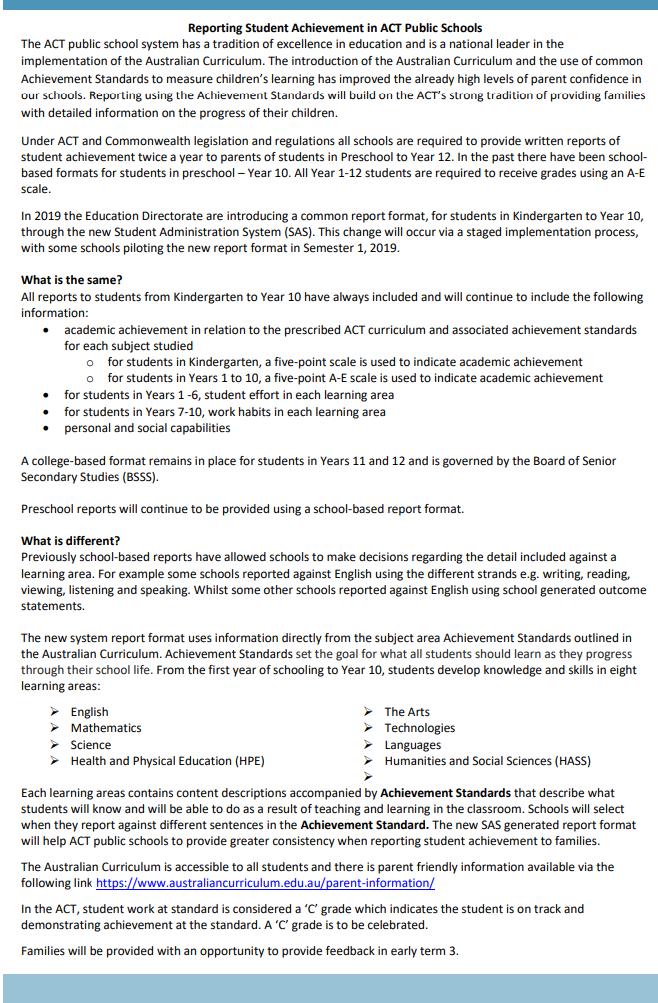 Together, we learn from each otherWhat’s On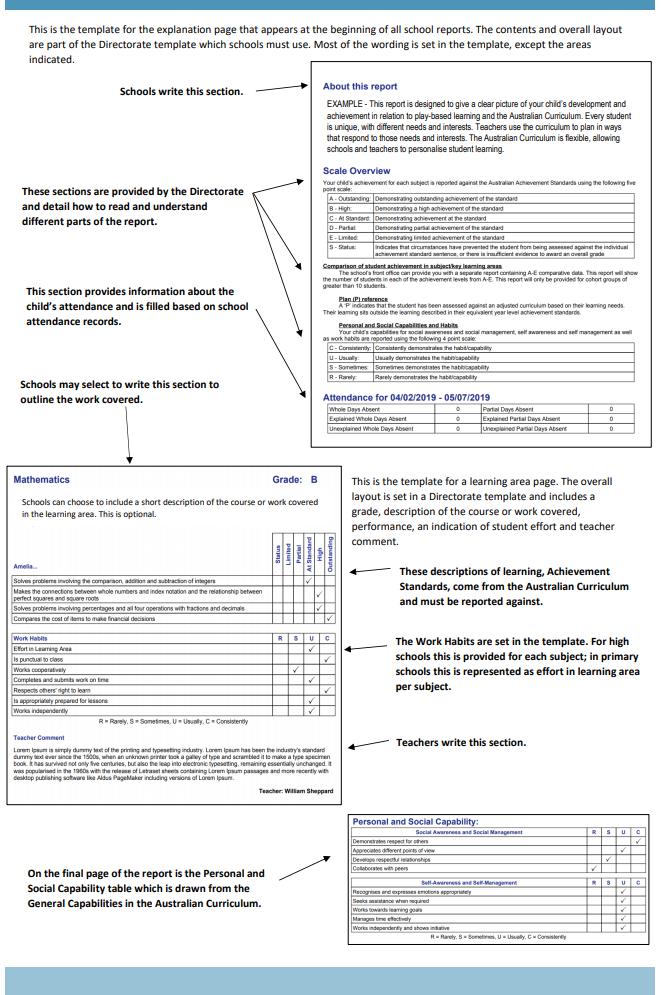 Together, we learn from each otherWhat’s On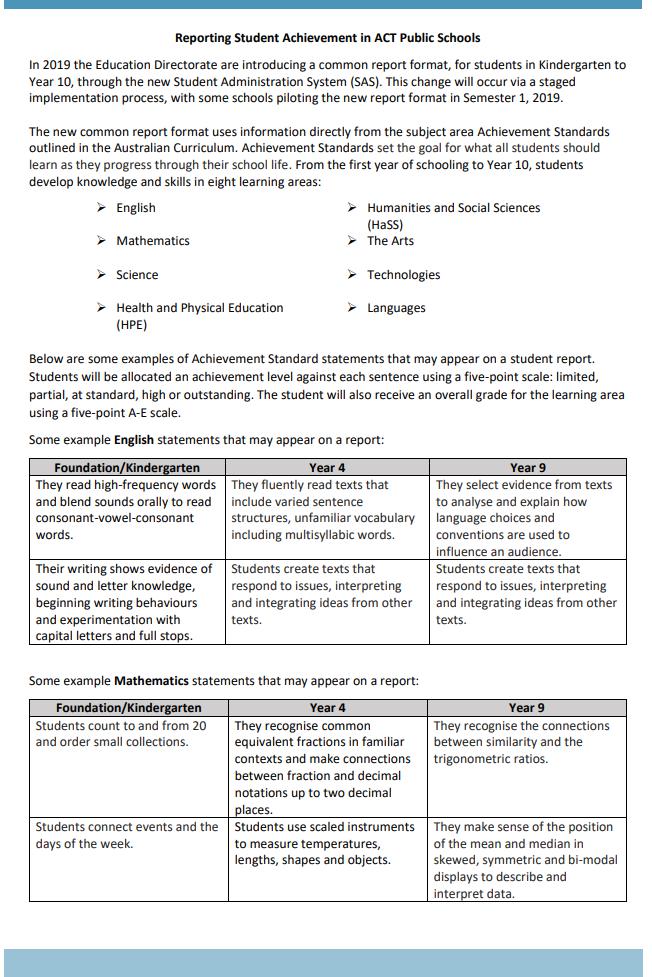 Together, we learn from each otherWhat’s On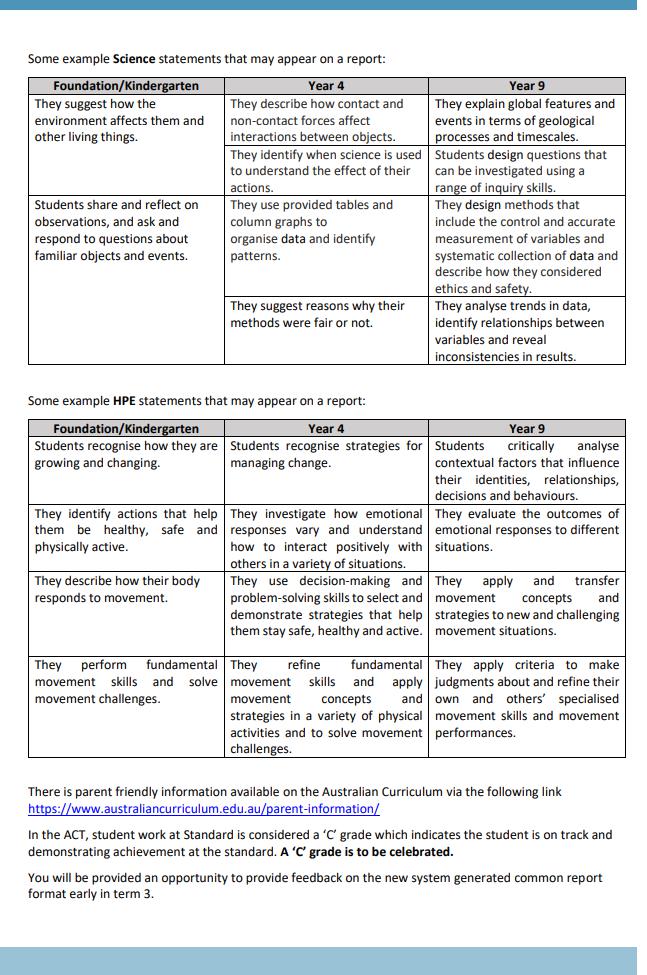 Together, we learn from each otherWhat’s OnPALMERSTON PRIDE AWARDS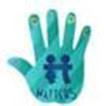 Congratulations to the following students who received a PRIDE Award at assembly on 24 May 2019.PARTICIPATION – becoming involved, “having a go” and cooperating with othersTilly - KFD	Jamie - 2AF	Maisoora - KMC	Layla - 2MOZaide - KKA	Aseel - KGSRESPECT – having respect for self, others and their propertyHamish - 2AF	Nicholas - KMCINTEGRITY – being honest, fair, responsible and loyalJaxon - 2MODETERMINATION - being persistent and resilientAlex D- KFD	Alex - KFD	Ty - KGS	Olu - KGSEMPATHY - understanding and supporting others regardless of our differences Aastha - KGMPBL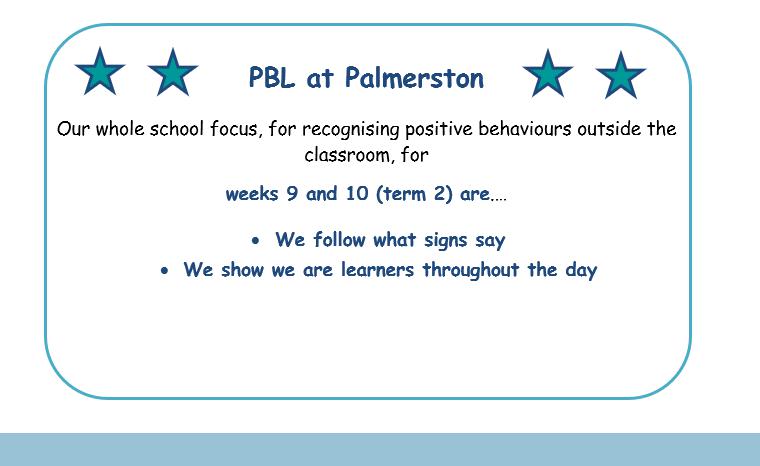 Together, we learn from each otherWhat’s OnDEFENCE NEWSDefence Kids – End of Term PartyDuring Defence Club on Friday, 5th July, we will be having a party and I will be providing some hot chips during the lunch break. All Defence students are invited to attend and a note will be going home today regarding this event.***POSTINGS***As posting orders arrive please keep me updated with your family’s plans for relocation or absences e.g. deployment or courses. Then I can best support your child/ren at school. Please contact kristy.retzlaff@ed.act.edu.au or Ph: 6142 1440.Thank-you,Kristy RetzlaffDefence School MentorDCO KidSMART Program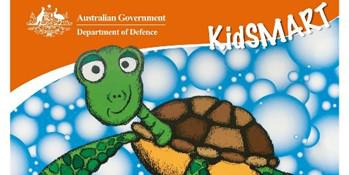 Commences Thursday 8th August, 3:30 – 5:00pmDefence Community OrganisationGround Floor, 8 Thesiger Crt, DeakinDetails: This event is only for the children of Australian Defence Force members.The KidSMART program is designed to help primary school aged children manage issues arising from parent deployment and absence from home. It helps children to learn how to manage change, stay connected with friends, meet new people, and coping strategies when they are feeling stressed or anxious and handling different situations.DCO is offering a four-week program for children aged from 7-10, running on consecutive Thursdays during August for one and a half hours each week (8,15,22,29 August).Children will be provided with afternoon tea upon arrival. Parents do not need to stay for the sessions, but if you would like to remain close by the Mint Café is located across from DCO and is open until 5pm, also Deakin shops are nearby.When registering, ensure your contact details are accurate. You will receive a booking confirmation via email, and you will be contacted to provide further registration details before the start of the program.Please head to the Defence Community Organisation Facebook Page for booking information or alternatively contact Defence Family Helpline on 1800 624 608. I can also assist you with further information if you require assistance with bookings at kristy.retzlaff@ed.act.edu.auTogether, we learn from each otherWhat’s OnSRC NEWS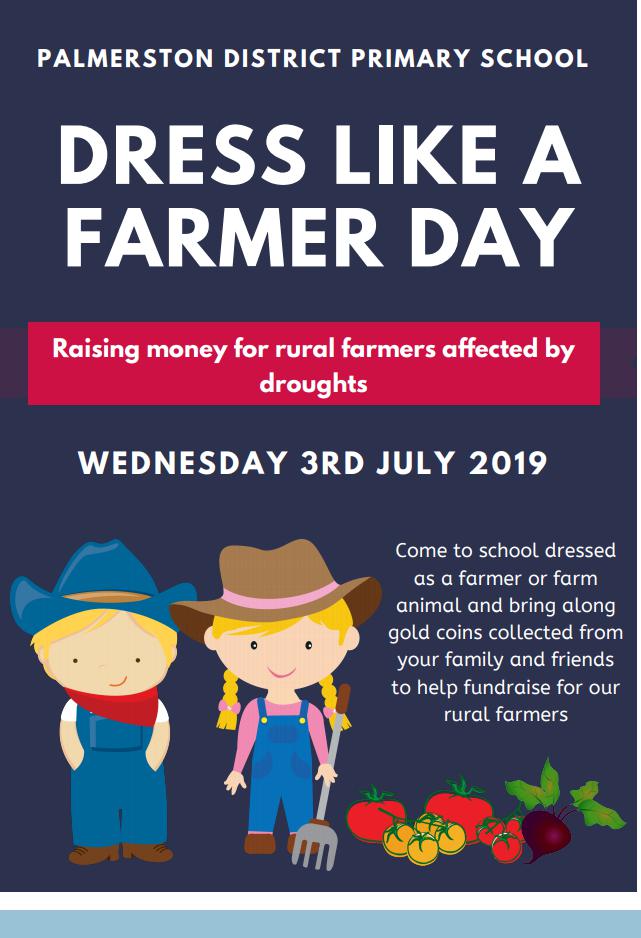 Together, we learn from each otherWhat’s OnUPCOMING EVENTSYear 5/6 Peer Support Training DayDate: Tuesday 2 July 2019Location: PDPS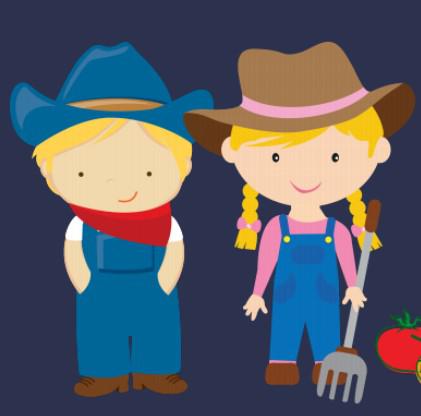 Dress Like a Farmer DayDate: Wednesday 3 July 2019Location: PDPSYear 2 Theatre ExcursionDate: Thursday 4 July 2019Location: Canberra TheatreP&C Lunch Order Day & PJ Day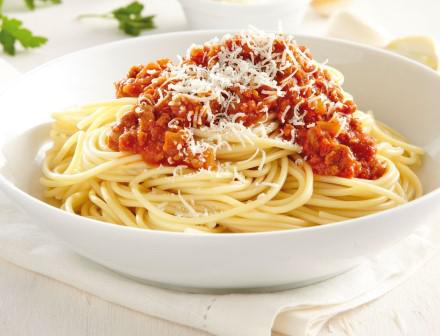 Date: Friday 5 July 2019Location: PDPS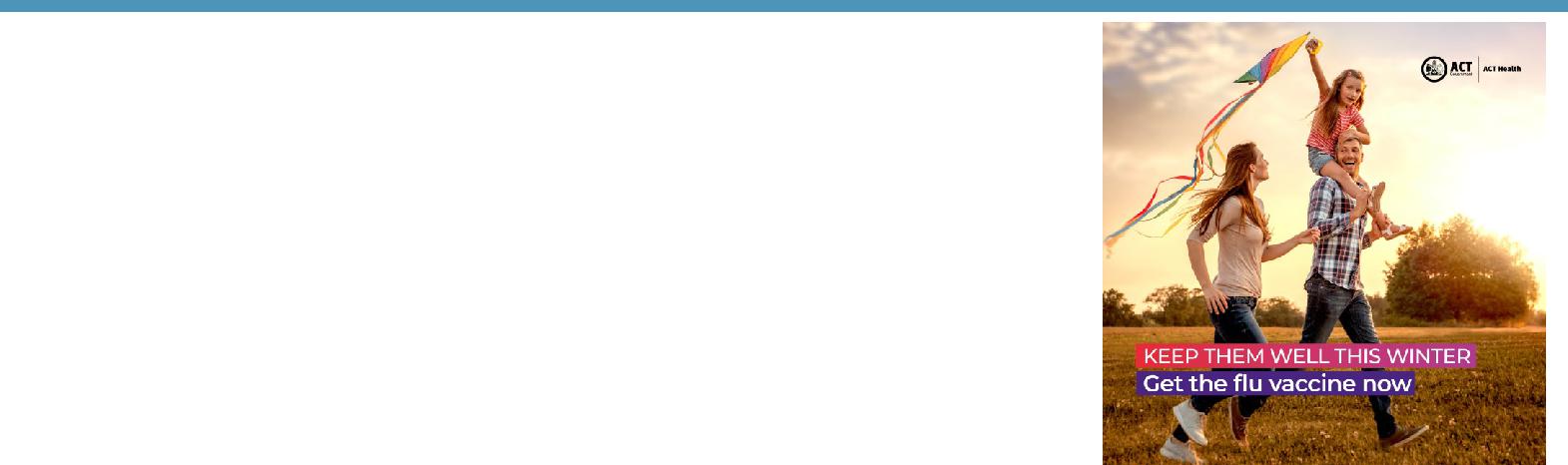 Protect yourself and your family from the fluGetting vaccinated is the best way to prevent your family getting the flu this winter. The flu vaccine can save a child’s life.The vaccine is safe, and everyone 6 months of age and over, including pregnant women and young children, should get the vaccination.Children are more likely to contract the flu, spread it around, and are at a higher risk of serious complications if they get sick. The flu is highly contagious and is spread easily through childcare centres and schools.The flu vaccine is free in the ACT for:children aged 6 months to under 5 yearspregnant womenpeople 65 years of age and olderall Aboriginal and Torres Strait Islander people aged 6 months and older, andpeople aged 6 months and older with some medical conditions such as severe asthma, heart or lung disease, diabetes or weakened immune systems.Where to get your flu vaccinationEveryone can get a flu vaccine from their GP or immunisation provider.People over 16 years of age can also get a vaccine at some pharmacies.ACT Government Early Childhood Immunisation Clinics provide a free flu vaccination for children aged 6 months to under 5 years. To book an appointment, call Community Health Intake on 02 5124 9977.Learn more about influenza and where to get your vaccination at health.act.gov.au/fluTogether, we learn from each otherWhat’s On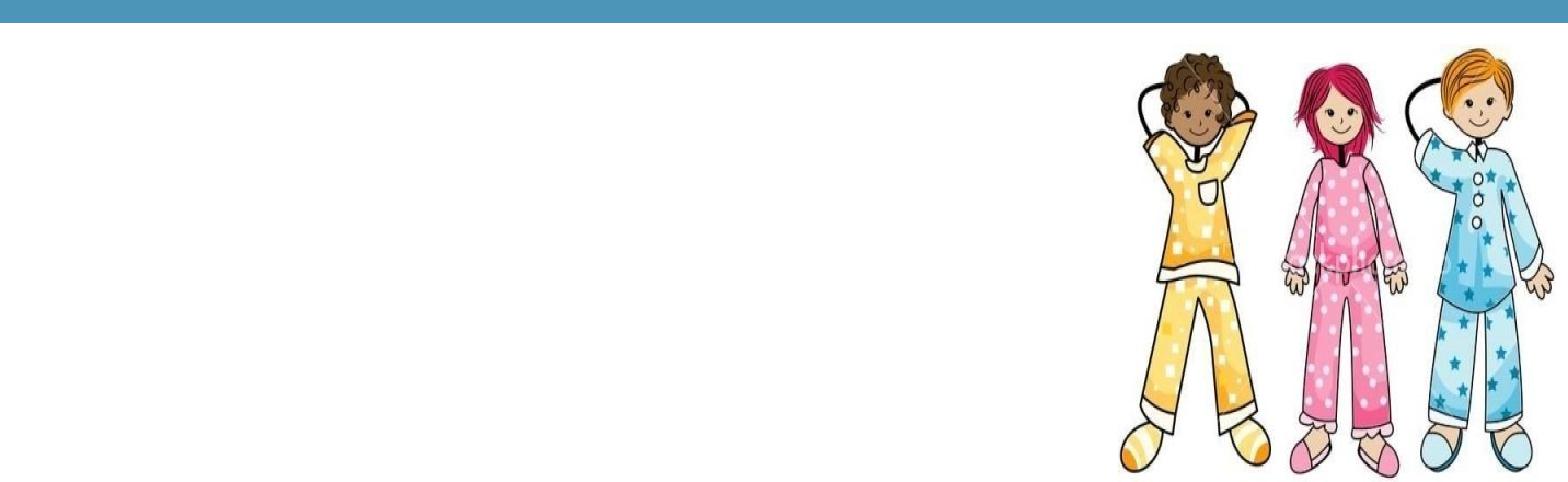 P&C NEWSP&C PJ DAYOn Friday 5th July, there will be whole school PJ dress up day. Students can wear appropriate pyjamas and footwear and bring in a gold coin donation tostart fundraising for the twilight fair.Your help is very much appreciated to support this upcoming spectacular event.Many Thanks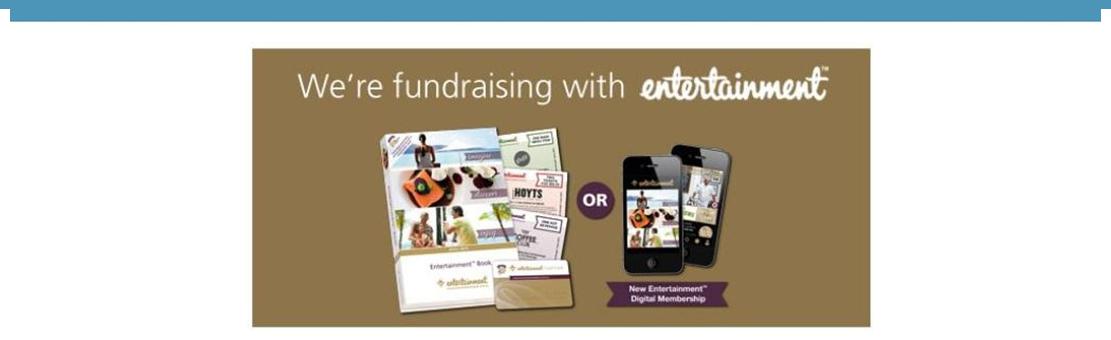 The P&C are fundraising with the Entertainment book. The Entertainment™ Book is a local restaurant and activity guide which provides hundreds of up to 50% off and 2-for-1 offers from the finest restaurants, cafes, attractions, activities, retailers and hotel accommodation. The Membership entitles buyers to exclusive offers that are virtually restriction-free, and is valid through to 1 June 2020!The Entertainment™ Digital Membership (app) puts all of the value of the Entertainment ™ Book into the customer's smartphone. With 'near me' technology and the ability to show and save using a phone, this isperfect for the person on-the-go, with no card or voucher to present.To continue to celebrate our 25th Birthday in style we have a brand new promotion coming your way!From midnight on Thursday 27th of June until midnight Sunday 30th of June (AEST) everyone who purchases their 19 |20 Membership through our Online Order Page will receive a $10 JB Hi-Fi eGift Card.You can purchase a book through the front office or download the app via this linkhttps://www.entertainmentbook.com.au/orderbooks/2487s6Together, we learn from each otherWhat’s OnP&C NEWS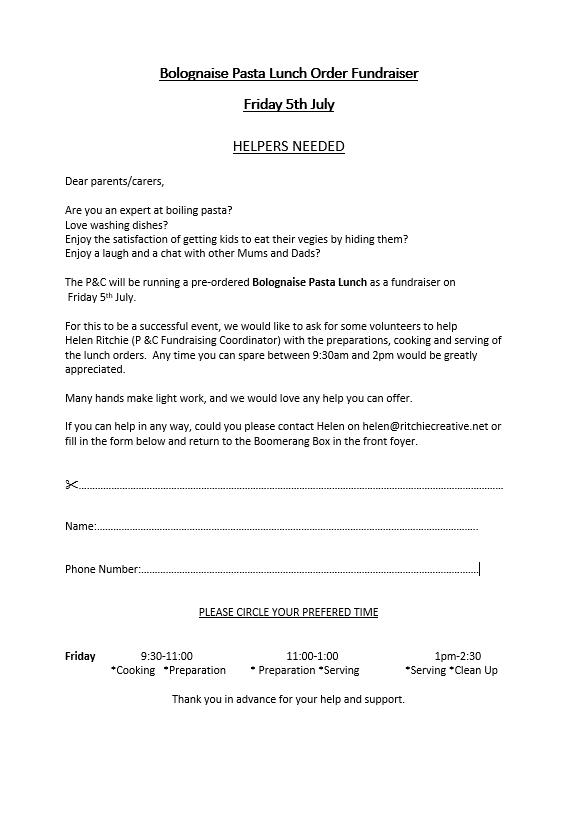 Together, we learn from each otherWhat’s On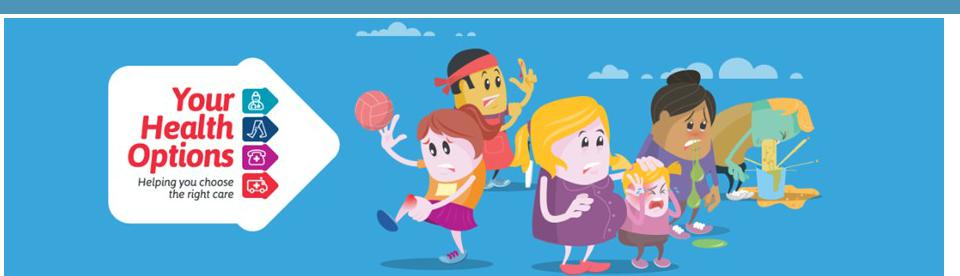 With winter upon us, it’s important to remember that Canberra has lots of health options that don’t involve a trip to a hospital emergency department. Many of these are free and available after hours.Walk-in Centres provide free, one-off treatment of minor injury and illness, including colds and flu. They’re a great choice for children over 2 years of age – children under 2 should see their GP.Walk-in Centres are open from 7.30am to 10pm, every day of the year. They are staffed by highly skilled nurses who can provide you with a sick certificate and in some cases, medication, saving you time and money.The service is free and no appointments are necessary.Walk-in Centres are located in Tuggeranong, Belconnen and Gungahlin.To find out more about getting the right health care for your symptoms, visitwww.act.gov.au/yourhealthoptions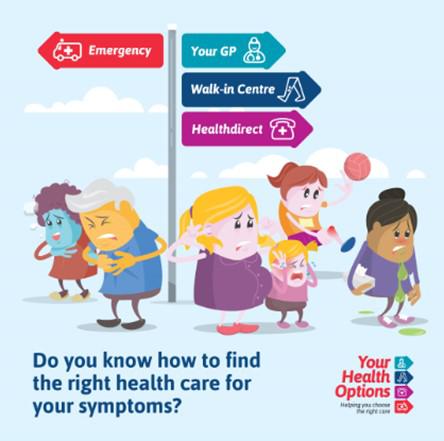 Together, we learn from each otherWhat’s On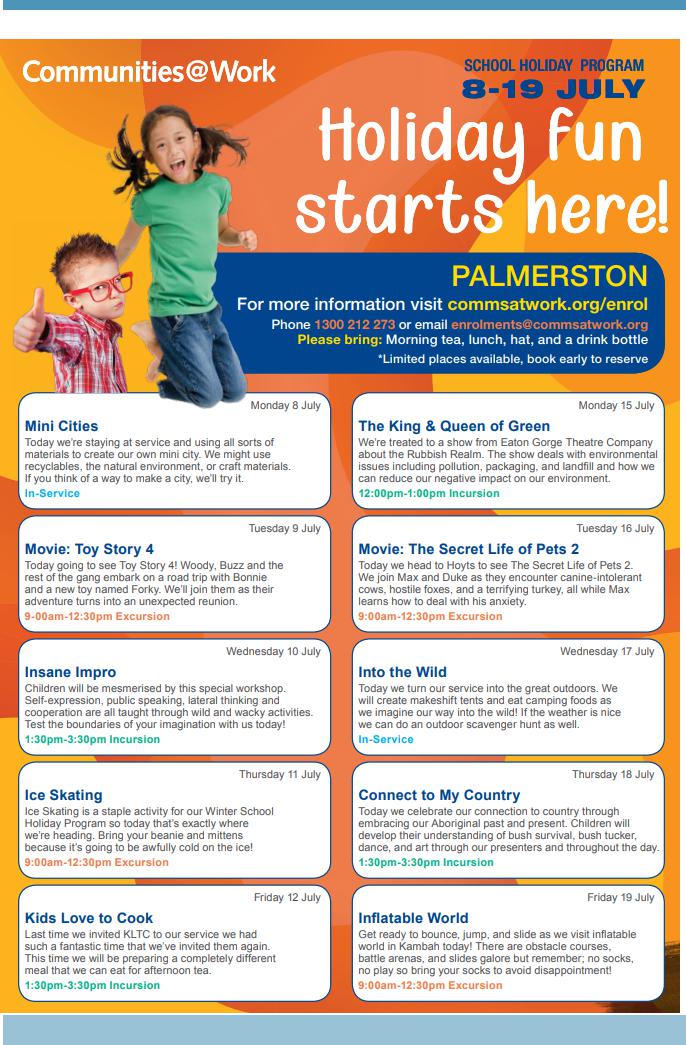 Together, we learn from each otherWhat’s On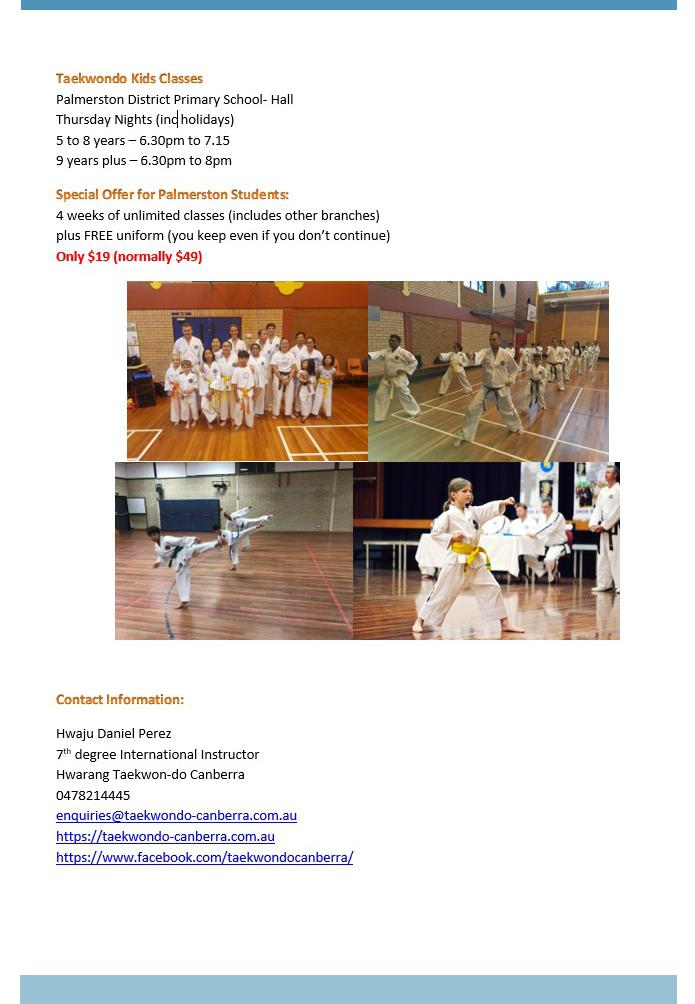 Together, we learn from each otherWhat’s On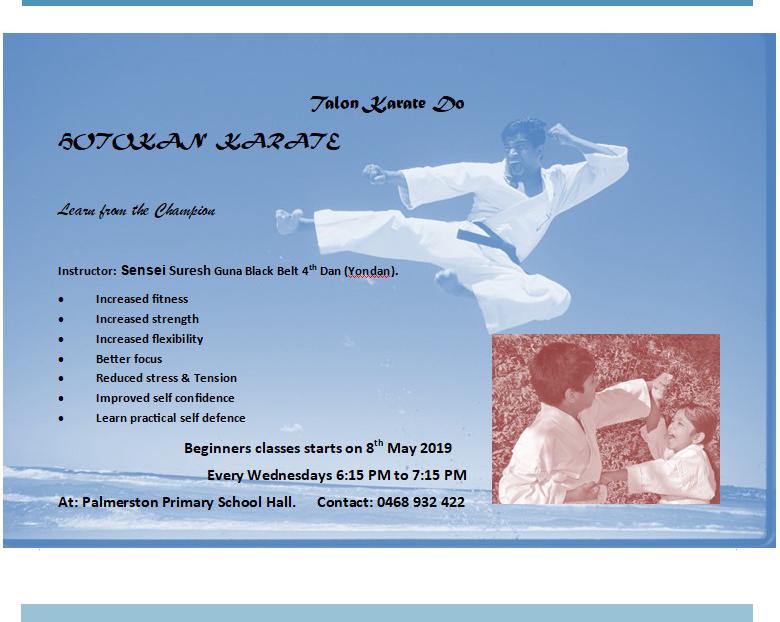 Together, we learn from each otherWhat’s OnCommunity News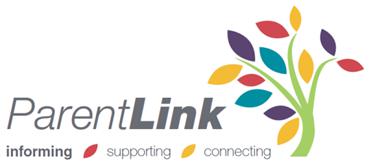 ParentLinkParentLink provides parenting education to the community, from birth to teenage years. It is available for parents, carers, kin, teachers, and the broader community, providing information andlinks to local resources and services.The ParentLink website provides links to all ParentLink guides including a variety of topics - Start-ing School, More than Reading and Writing, Optimism and Cyber Safety.The ParentLink suite of resources includes guides specifically for Aboriginal and Torres Strait Islander families, and access to resources for diverse cultural groups.ParentLink guides are available to view and order via the website at,https://www.parentlink.act.gov.au/PARKING AROUND SCHOOLSAs we drive and park our cars around schools we all need to ensure the safety of school students is our priority. Parking illegally and unsafely across pedestrian crossings, corners and verges puts children at risk. We all need to help keep our children safe. Here is a short video demonstra-tion: https://youtu.be/AslMVXpA9ZcAccess Canberra inspectors will be patrolling our school zones to help us ensure drivers do the right thing.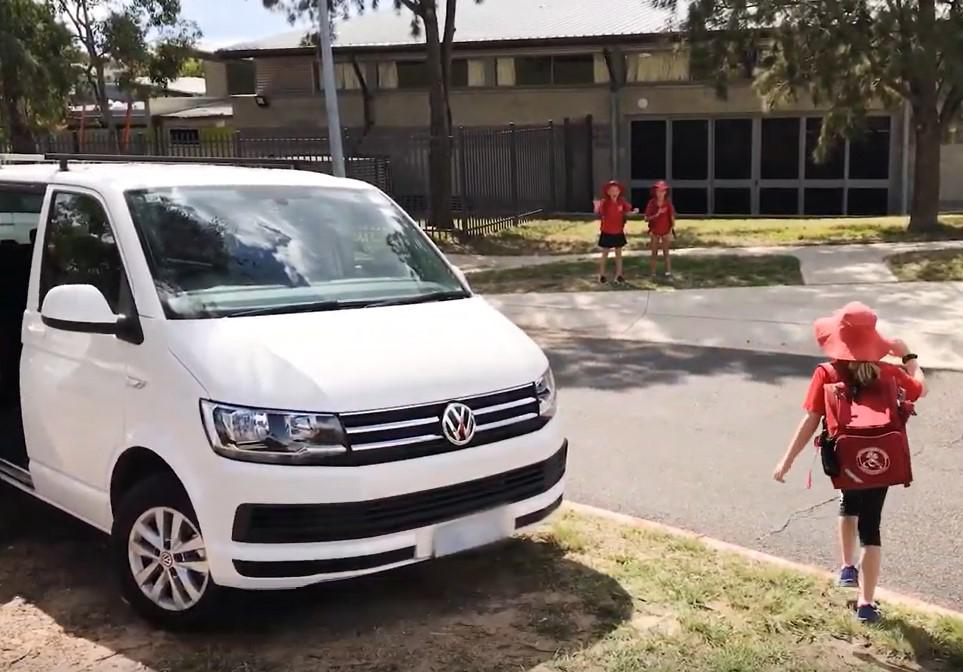 Together, we learn from each other